Сумська міська радаVІI СКЛИКАННЯ         СЕСІЯРІШЕННЯвід                   2020 року №          -МРм. СумиРозглянувши звернення орендаря, надані документи, враховуючи рекомендації постійної комісії з питань архітектури, містобудування, регулювання земельних відносин, природокористування та екології Сумської міської ради (протокол від 09.07.2020 № 198), відповідно до статей 12, 20, частини 6 статті 186 Земельного кодексу України, статті 30 Закону України «Про оренду землі», абзацу другого частини третьої статті 15 Закону України «Про доступ до публічної інформації», на підставі рішення Сумської міської ради від 19.06.2019 № 5298-МР «Про встановлення плати за землю», керуючись пунктом 34 частини першої статті 26 Закону України «Про місцеве самоврядування в Україні», Сумська міська радаВИРІШИЛА:1. Затвердити проект землеустрою щодо відведення земельної ділянки у зв’язку зі зміною її цільового призначення із земель житлової та громадської забудови; для будівництва та обслуговування інших будівель громадської забудови (код КВЦПЗ – 03.15) на землі житлової та громадської забудови; для будівництва і обслуговування багатоквартирного житлового будинку з об’єктами торгово-розважальної та ринкової інфраструктури (код КВЦПЗ – 02.10), кадастровий номер 5910136600:18:001:0004, площею 0,0503 га за адресою: м. Суми, вул. Горького, 56, яка перебуває у користуванні фізичної особи-підприємця Потій Олександра Івановича на підставі договору оренди земельної ділянки, укладеного 02 червня 2016 року (номер запису про інше речове право в Державному реєстрі речових прав на нерухоме майно: 15046598 від 18 червня 2016 року).2. Після внесення відповідних змін стосовно цільового призначення земельної ділянки до Державного земельного кадастру внести зміни до договору оренди земельної ділянки за адресою: м. Суми, вул. Горького, 56, площею 0,0503 га, кадастровий номер 5910136600:18:001:0004, укладеного               02 червня 2016 року (номер запису про інше речове право в Державному реєстрі речових прав на нерухоме майно: 15046598 від 18 червня 2016 року) з фізичною особою-підприємцем Потій Олександром Івановичем, у частині цільового, функціонального призначення земельної ділянки та орендної плати, а саме:2.1. Пункт 2.1 договору викласти в такій редакції: «Земельна ділянка за функціональним призначенням надається в оренду для будівництва і обслуговування багатоквартирного житлового будинку з об’єктами торгово-розважальної та ринкової інфраструктури, згідно з Класифікацією видів цільового призначення земель – 02.10 Для будівництва і обслуговування багатоквартирного житлового будинку з об’єктами торгово-розважальної та ринкової інфраструктури»;2.2. Абзац перший розділу 3 договору викласти в такій редакції: «Орендна плата на рік становить 4,0 % від нормативної грошової оцінки землі.», відповідно змінивши положення договору, що стосуються розміру річної орендної плати.	3. Департаменту забезпечення ресурсних платежів Сумської міської ради (Клименко Ю.М.) забезпечити підготовку та укладання додаткової угоди до договору оренди земельної ділянки.Сумський міський голова							  О.М. ЛисенкоВиконавець: Клименко Ю.М.Ініціатор розгляду питання - постійна комісія з питань архітектури, містобудування, регулювання земельних відносин, природокористування та екології Сумської міської радиПроект рішення підготовлено Департаментом забезпечення ресурсних платежів Сумської міської ради.Доповідач – Департамент забезпечення ресурсних платежів Сумської міської ради 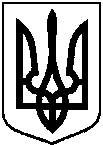 Проєктоприлюднено«__»_____________2020 р.Про затвердження проекту землеустрою щодо відведення земельної ділянки у зв’язку зі зміною її цільового призначення та внесення змін до договору оренди земельної ділянки, укладеного з фізичною особою-підприємцем Потій Олександром Івановичем